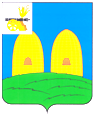 КОМИТЕТ  ОБРАЗОВАНИЯАДМИНИСТРАЦИИ МУНИЦИПАЛЬНОГО ОБРАЗОВАНИЯ«РОСЛАВЛЬСКИЙ РАЙОН» СМОЛЕНСКОЙ ОБЛАСТИП Р И К А Зот 26.10.2016 № 513     О проведении муниципального этапавсероссийской олимпиады школьниковв 2016 –2017 учебном году         На основании Порядка проведения всероссийской олимпиады школьников, утвержденного приказом Министерства образования и науки Российской Федерации от 18.11.2013 № 1252, и приказа  Департамента Смоленской области по образованию, науке и делам молодёжи от 19.09.2016 № 797 «О проведении всероссийской олимпиады школьников в 2016 – 2017 учебном году»п р и к а з ы в а ю:         1. Провести муниципальный этап всероссийской олимпиады школьников в следующие сроки:          12 ноября 2016 года в 10-00:                                            - математика (7-11 классы) в МБОУ «Средняя школа № 9»;- химия (9-11 классы) в МБОУ «Средняя школа № 10»;- мировая художественная культура (9-11 классы, единые задания) в МБОУ«Средняя школа № 10».          18 ноября 2016 года в 13-30:- история (8 -11 классы) в МБОУ «Средняя школа № 10»;- экология (9 -11 классы) в МБОУ «Средняя школа № 9».          19 ноября 2016 года в 10-00:- физика (9-11 класс) в МБОУ «Средняя школа № 9»;- география (8-11 класс) в МБОУ «Средняя школа № 10»;- технология (обслуживающий труд, 8-11 классы) в МБОУ «Средняя школа № 9»;- технология (технический труд, 8-11 классы) в МБОУ «Средняя школа № 9».          25 ноября 2016 года в 13-30:- обществознание (8-11 классы) в МБОУ «Средняя школа № 10»;26 ноября 2016 года в 10-00:- русский язык (7-11 классы) в МБОУ «Средняя школа № 9»;- биология (7-11 классы) в МБОУ «Средняя школа № 10»;- физическая культура (7 -11 классы) в МБОУ «Средняя школа № 10»;- информатика (9 -11 классы) в МБОУ «Средняя школа № 10».          3 декабря 2016 года в 10-00:- английский язык (7-11 классы) в МБОУ «Средняя школа № 9»;- основы безопасности жизнедеятельности (9-11 классы) в МБОУ «Средняя школа № 9»;- экономика (9-11 классы) в МБОУ «Средняя школа №10».9 декабря 2016 года в 13-30:- немецкий язык (7-11 классы) в МБОУ «Средняя школа № 9».10 декабря 2016 года в 10-00:- литература (7-11 классы) в МБОУ «Средняя школа № 10».          16 декабря 2016 года в 13-30:- право (8-11 классы) в МБОУ «Средняя школа № 10». 2. Утвердить оргкомитет муниципального этапа всероссийской олимпиады школьников в следующем составе: Филипченко С.В., заместитель Главы муниципального образования «Рославльский район» Смоленской области – председатель Комитета образования, председатель оргкомитета;Чепёлкина Т.Е., заместитель председателя Рославльского комитета образования, заместитель председателя оргкомитета;Тюлягина О.Л., ведущий специалист отдела развития образования и муниципального контроля Рославльского комитета образования, секретарь оргкомитета;Члены оргкомитета:Тимофеева С.С. – начальник отдела развития образования и муниципального контроля Рославльского комитета образования;Бизякина А.Н. – менеджер отдела развития образования и муниципального контроля Рославльского комитета образования;Денисова Е.В. – ведущий специалист отдела развития образования и муниципального контроля Рославльского комитета образования;Тарченко С.А. – менеджер отдела развития образования и муниципального контроля Рославльского комитета образования;Барбаков С.Л. – директор МБОУ «Средняя школа № 9»;Коган Л.Г. – директор МБОУ «Средняя школа № 10».           3. Утвердить состав жюри муниципального этапа всероссийской олимпиады школьников (приложение №1).          4. Руководителям муниципальных бюджетных общеобразовательных учреждений:- обеспечить участие победителей и призеров школьного этапа всероссийской олимпиады школьников в муниципальном этапе всероссийской олимпиады школьников;- обеспечить явку председателей и членов жюри муниципального этапа всероссийской олимпиады школьников в соответствии с графиком проведения, предоставив им по два дня отдыха в каникулярное время.          5. Ответственность за организацию приема и размещения участников муниципального этапа всероссийской олимпиады школьников возложить на руководителей муниципальных бюджетных общеобразовательных учреждений:Барбакова С.Л., директора МБОУ «Средняя школа № 9»;Когана Л.Г., директора МБОУ «Средняя школа № 10».          6. Утвердить смету расходов на проведение муниципального этапа всероссийской олимпиады школьников (приложение №2).           7. Муниципальному казённому учреждению «Централизованная бухгалтерия муниципальных учреждений образования муниципального образования «Рославльский район» Смоленской области» (Почтенная И.А.) профинансировать проведение муниципального этапа всероссийской олимпиады школьников в рамках реализации подпрограммы 9 «Поддержка детской одарённости и социальной успешности учащихся» муниципальной программы «Развитие муниципальной системы образования муниципального образования «Рославльский район» Смоленской области» на 2014-2017 годы, утверждённой постановлением Администрации муниципального образования «Рославльский район» Смоленской области от 31.12.2013 №3176, согласно утвержденной смете расходов. 8. Ответственность за исполнение настоящего приказа возложить на начальника отдела развития образования и муниципального контроля  Рославльского комитета образования Тимофееву С.С.9. Контроль за исполнением настоящего приказа возложить на заместителя председателя Рославльского комитета образования Чепёлкину Т.Е.Заместитель Главы муниципального образования «Рославльский район» Смоленской области – председатель Комитета образования                                            С.В.Филипченко                                                                                                                                        Приложение №1                                                                                                       к приказу Рославльского                                                                                                    комитета образования                                                                                                          от 26.10.2016  № 513Состав жюри муниципального этапа всероссийской олимпиады школьников:по обществознанию:1. Долгорукова М.Б. – учитель МБОУ «Средняя школа № 10», председатель жюри;2. Глушакова Н.С. – учитель МБОУ «Средняя школа № 10»;3. Сетченкова В.С. – учитель МБОУ «Средняя школа № 4»;4. Дубовская И.А. – учитель МБОУ «Средняя школа № 7»;5. Фёдорова А.А. – учитель МБОУ «Средняя школа № 8»;6. Смирнова Л.А. – учитель МБОУ «Средняя школа № 9»; 7. Давыдова И.Н. - учитель МБОУ «Павловская средняя школа»;8. Белоусова И. Г. – учитель МБОУ «Открытая (сменная) школа;9. Денисова Е.В. – ведущий специалист отдела развития образования и  муниципального контроля Рославльского комитета образования;по истории:1. Середина О.Е. – учитель МБОУ «Средняя школа № 8», председатель жюри;2. Шаповалова С.А. – учитель МБОУ «Средняя школа № 2»;3. Грушина О.В. – учитель МБОУ «Средняя школа № 3»;4. Кондрусёва Е.В. – учитель МБОУ «Средняя школа № 3»;5. Дворина Ф.Н. – учитель МБОУ «Средняя школа № 5»;6. Матюшенкова В.В. – учитель  МБОУ «Средняя школа № 9»;7. Прохоров С.А. – учитель МБОУ «Средняя школа № 10»;8. Денисова Е.В. – ведущий специалист отдела развития образования и муниципального контроля  Рославльского комитета образования;по праву:1. Шаулина О.В. – учитель МБОУ «Средняя школа № 7», председатель жюри; 2. Булатикова А.П. – учитель МБОУ «Средняя школа № 1»;3. Цурганова В.П – учитель  МБОУ«Средняя школа № 10»;4. Денисова Е.В. – ведущий специалист отдела развития образования и муниципального контроля Рославльского комитета образования;по экономике:1. Булатикова А.П.  – учитель МБОУ «Средняя школа № 1», председатель жюри;2. Шаулина О.В. – учитель МБОУ «Средняя школа № 7»;3. Фёдорова Ж.А. – учитель МБОУ «Астапковичская средняя школа»;4. Денисова Е.В. – ведущий специалист отдела развития образования и муниципального контроля Рославльского комитета образования; по литературе: 1. Старикова М.Н.– учитель МБОУ «Средняя школа № 10», председатель жюри;2. Карпова А.В. – учитель МБОУ «Средняя школа № 1»;3. Жакова В.Н. – учитель МБОУ «Средняя школа № 2»;4. Клюева Т.А. – учитель МБОУ «Средняя школа № 3»;5. Пудова О.П. – учитель МБОУ «Средняя школа № 4»;6. Свиридова Е.В. – учитель МБОУ «Средняя школа № 5»;7. Гвозденкова Е.А. – учитель МБОУ «Средняя школа № 6»;8. Белова Т.П. – учитель МБОУ «Средняя школа № 7»;9. Кондратенко В.И. – учитель МБОУ «Средняя школа № 7»;11. Семенкова М.В. – учитель МБОУ «Средняя школа № 9»;12. Харламенкова И.Ю. – учитель МБОУ «Средняя школа № 9»;13. Синявская Л.А. – учитель МБОУ «Средняя школа № 10»;14. Васильева Т.Ш. – учитель МБОУ «Средняя школа № 10»;15. Кондрашова Е.Е. – учитель МБОУ «Кирилловская средняя школа»;16. Чепёлкина Т.Е. – заместитель председателя Рославльского комитета образования;по русскому языку:1. Анохова Н.С. – учитель МБОУ «Средняя школа № 9», председатель жюри;2. Федоренкова В.Н. – учитель МБОУ «Средняя школа № 1»;3. Гнедкова Г.Б. – учитель МБОУ «Средняя школа № 2»;4. Прокопенкова М.П. – учитель МБОУ «Средняя школа № 2»;5. Адлер Я.П. – учитель МБОУ «Средняя школа № 5»;6. Амельченкова Т.А. – учитель МБОУ «Средняя школа № 6»;7. Иванова С.Г. – учитель МБОУ «Средняя школа № 6»;8. Ремизова Т.Н. – учитель МБОУ «Средняя школа № 7»;9. Базаркина Ю.Н. – учитель МБОУ «Средняя школа № 8»;10. Шершакова Е.А. – учитель МБОУ «Средней школы № 8»;11. Петрова Т.А. – учитель МБОУ «Средняя школа № 9»;12. Селькина Э.В. – учитель МБОУ «Средняя школа № 10»;13. Тяпкова И.Е. – учитель МБОУ «Средняя школа № 10»;15. Грачёва Н.И. – учитель МБОУ «Павловской основная школа»;16. Отрокова Н.В. – учитель МБОУ «Кирилловская средняя школа»;17. Чепёлкина Т.Е. – заместитель председателя Рославльского комитета образования;по немецкому языку:1. Минченкова О.И. – учитель МБОУ «Липовская средняя школа», председатель жюри;2. Авраменкова Н.Г. – учитель МБОУ «Волковичская основная школа»;3. Чепёлкина Т.Е. – заместитель председателя Рославльского комитета образования; по английскому языку:1. Сухорученкова Т. С. – учитель МБОУ «Средняя школа № 9», председатель жюри;2. Осипова Н.В. – учитель МБОУ «Средняя школа № 1»;3. Киверова Т.С. – учитель МБОУ «Средняя школа № 2»;4. Захарова Т.Г. – учитель МБОУ «Средняя школа № 5»;5. Савченкова А.С. – учитель МБОУ «Средняя школа № 6»;6. Годунова Е.А. – учитель МБОУ «Средняя школа № 7»;7. Князева Н.М. – учитель МБОУ «Средняя школа № 8»;8. Сенчикова В.В. – учитель МБОУ «Средняя школа № 9»;9. Рябова А.М. – учитель МБОУ «Средняя школа № 10»;10. Бородулина Н.А. – учитель МБОУ «Средняя школа № 10»;11. Пашкина Е.В. – учитель МБОУ «Остёрская средняя школа;12. Деменкова А.Ю. – учитель МБОУ «Перенская средняя школа»;13. Хлусова Н.Н. – учитель МБОУ «Кирилловская средняя школа»;14. Чепёлкина Т.Е. – заместитель председателя Рославльского комитета образования;по МХК:1. Павлюченкова Е.И. – учитель МБОУ «Средняя школа № 7», председатель жюри;2. Фаринская В.Н. – учитель МБОУ «Средняя школа № 1»;3. Николаева И.А. – учитель МБОУ «Средняя школа № 4»; 4. Трофимова Т.А. – учитель МБОУ «Средняя школа № 6»;5. Чепёлкина Т.Е. – заместитель председателя Рославльского комитета образования;по информатике:1. Кокорева И.А. – заместитель директора МБОУ «Средняя школа №10», председатель жюри;2. Ковалева Е.И. – учитель МБОУ «Средняя школа № 5»;3. Артёмова Л.А. – учитель МБОУ «Средняя школа № 6»;4. Алещенко Е.В.. – учитель МБОУ «Средняя школа № 9»;5. Бизякина А.Н. – менеджер отдела развития образования и муниципального контроля Рославльского комитета образования;по экологии:1. Антоненкова Л.Г.– учитель МБОУ «Хорошовская средняя школа», председатель жюри;2. Иванникова Н.В.– учитель МБОУ «Средняя школа № 6»;2. Сидненкова С.А. – учитель МБОУ «Средняя школа № 9»;4. Супроненко И.Э. – методист МБУДО «СЮН»;5. Бизякина А.Н. – менеджер отдела развития образования и муниципального контроля Рославльского комитета образования;по математике:1. Тихонова Л.Г. – учитель МБОУ «Средняя школа № 6», председатель жюри;2. Домоховская Т.Б. – учитель МБОУ «Средняя школа № 1»;3. Гришкова Е.В. – учитель МБОУ «Средняя школа № 1»;4. Моисеева О.П. – учитель МБОУ «Средняя школа № 2»;5. Холомьёва И.А. – учитель МБОУ «Средняя школа № 2»;6. Петрова В.А. – учитель МБОУ «Средняя школа № 4»;7. Мишарина Н.Е. – учитель МБОУ «Средняя школа № 4»;8. Эскина З.И. – учитель МБОУ «Средняя школа № 5»;9. Козлова Т.В. – учитель МБОУ «Средняя школа № 5»;10. Савченкова С.А. – учитель МБОУ «Средняя школа № 6»;11. Кузнецова М.Е. – учитель МБОУ «Средняя школа № 7»;12. Шарапова Г.А. – учитель МБОУ «Средняя школа № 7»;13. Корсакова Л.В. – учитель МБОУ «Средняя школа № 8»14. Пономарёва И.В. – учитель МБОУ «Средняя школа № 8»;15. Торочкина Е.А. – учитель МБОУ «Средняя школа № 9»;16. Налётова Г.Н. – учитель МБОУ «Средняя школа № 9»;18. Генералова А.И.  – учитель МБОУ «Средняя школа № 9»;19. Костенкова О.В. – учитель МБОУ «Средняя школа № 10»;20. Коган О.О. – учитель МБОУ «Средняя школа №10»;21. Алтухова Е.В. – главный специалист отдела развития образования и муниципального контроля Рославльского комитета образования;по физике:1. Струкова М.В. – учитель МБОУ «Средняя школа № 7», председатель жюри;2. Рослякова О.Н. – учитель МБОУ «Средняя школа № 6»;3. Краснобаева Л.В. – учитель МБОУ «Средняя школа № 6»;4. Киреева Н.В. – учитель МБОУ «Средняя школа № 9»;5. Прокопенкова Н.П. – учитель МБОУ «Средняя школа № 10»;6. Фёдоров В.И. – учитель МБОУ «Астапковичская средняя школа»;7. Карезин С.Н. – учитель МБОУ «Красниковская средняя школа»;8. Колпачков В. С. – учитель МБОУ «Перенская средняя школа»;9. Алтухова Е.В. – главный специалист отдела развития образования и муниципального контроля Рославльского комитета образования;по географии:1. Ефременкова Т.В. – учитель МБОУ «Средняя школа № 10», председатель жюри;2. Тихоновская С.Н. – учитель МБОУ «Средняя школа № 10»;3. Ермакова О.Ю. – учитель МБОУ «Средняя школа № 6»;4. Черепанова В.М. – учитель МБОУ «Средняя школа № 3»;5. Логутенкова О.В. – учитель МБОУ «Средняя школа № 5»;6. Свирина Р.И.– учитель МБОУ «Средняя школы № 9»; 7. Яновская Е.П. – учитель МБОУ «Открытая (сменная) школа»;8. Максимова Н.В. – учитель МБОУ «Грязенятская основная школа»;9. Бизякина А.Н. – менеджер отдела развития образования и муниципального контроля Рославльского комитета образования;по биологии:1. Иванникова Н.В. – учитель МБОУ «Средняя школа № 6», председатель жюри;2. Соловьёва С.В. – учитель МБОУ «Средняя школа № 2»;3. Григорьева Ж.Н. – учитель МБОУ «Средняя школа № 3»;4. Фоменкова Ю.А. – учитель МБОУ «Средняя школа № 5»;5. Прокопова Е.М. – учитель МБОУ «Средняя школа № 7»;6. Сидненкова С.А. – учитель МБОУ «Средняя школа № 9»;7. Павлюк И.А. – учитель МБОУ «Средняя школа № 10»;8. Капризова Н.А. – учитель МБОУ «Средняя школа № 1»;9. Бизякина А.Н. – менеджер отдела развития образования и муниципального контроля Рославльского комитета образования;по химии:1. Григорьева Ж.Н.– учитель МБОУ «Средняя школа № 3», председатель жюри; 2. Плешакова Т.А. – учитель МБОУ «Средняя школа № 1»;3. Лучина Т.Н. – учитель МБОУ «Средняя школа № 2»; 4. Шамотина М.С. – учитель МБОУ «Средняя школа № 4»; 5. Клевцов Е.А. – учитель МБОУ «Средняя школа № 5»;6. Норкина Т.А. – учитель МБОУ «Средняя школа № 6»;7. Павлова В.В. – учитель МБОУ «Средняя школа № 8»;8. Клещева С.В. – учитель МБОУ «Средняя школа № 9»;9. Таланина Л.Ю. – учитель МБОУ «Средняя школа № 10»;10. Бизякина А.Н. – менеджер отдела развития образования и муниципального контроля Рославльского комитета образования;по физической культуре:1. Харитонова О.В. – учитель МБОУ «Средняя школа № 4», председатель жюри;2. Казаринова О.Н. – учитель МБОУ «Средняя школа № 1»;3. Чулкова О.И. – учитель МБОУ «Средняя школа № 2»;4. Бахтин И.В. – учитель МБОУ «Средняя школа № 3»;5. Осинников С.В. – учитель МБОУ «Липовская средняя школа»;6. Павлюкова Н.П. – учитель МБОУ «Средняя школа № 8»;7. Максимова Т.М. – учитель МБОУ «Средняя школа № 9»;8. Мелешкова Е.А. – учитель МБОУ «Средняя школа № 9»;9. Мищенков Ж.В. – учитель МБОУ «Средняя школа № 1»; 10. Кованов А.В. – учитель МБОУ «Кирилловская средняя школа № 10»;11. Шпаков П.М. – учитель МБОУ «Астапковичская средняя школа»; 12. Николаев Э.В. – директор МБОУ «Хорошовская средняя школа»;13. Минушкин А.Н. – учитель МБОУ «Перенская средняя школа»;14. Денисова Е.В. – ведущий специалист отдела развития образования и муниципального контроля Рославльского комитета образования;по ОБЖ:1. Лавренов А.А. – преподаватель-организатор ОБЖ МБОУ «Средняя школа № 9», председатель жюри;2. Степачёв В.С. – преподаватель-организатор ОБЖ МБОУ «Средняя школа № 1»;3. Зубарев И.И. – преподаватель-организатор ОБЖ МБОУ «Средняя школа № 2»;4. Дышко В.С. – преподаватель-организатор ОБЖ МБОУ «Средняя школа № 4»;5. Клевцов Е.Д. – преподаватель-организатор ОБЖ МБОУ «Средняя школа № 5»; 6. Кусков Д.В. – преподаватель-организатор ОБЖ МБОУ «Пригорьевская средняя школа»;7. Слютин С.О. – преподаватель-организатор ОБЖ МБОУ «Кирилловская средняя школа»;8. Новгородов В.Н. – преподаватель-организатор ОБЖ МБОУ «Астапковичская средняя школа»;9. Плющенко В.А. – преподаватель-организатор ОБЖ МБОУ «Средняя школа № 8»;10. Самсонов В.Л. - преподаватель-организатор ОБЖ МБОУ «Хорошовская средняя школа»;11. Бодрова Е.В. – ведущий специалист отдела развития образования и муниципального контроля Рославльского комитета образования;по технологии (технический труд):1. Матюшенков А.В. – учитель МБОУ «Средняя школа № 9», председатель жюри;2. Антоненко М.Ф. – учитель МБОУ «Средняя школа № 10»;3. Плющенко В.А. - учитель МБОУ «Средняя школа № 8»;4. Фомина Н.А. – менеджер отдела развития образования и муниципального контроля Рославльского комитета образования;по технологии (обслуживающий труд):1. Ермолаева А.А. – учитель МБОУ «Средняя школа № 9», председатель жюри;2. Вяткина Л.А. – учитель МБОУ «Средняя школа № 2»;3. Павлюченкова Е.И. – учитель МБОУ «Средняя школа № 7»;4. Сирота А.Е. – учитель МБОУ «Павловская основная школа»;5. Фомина Н.А. – менеджер отдела развития образования и муниципального контроля Рославльского комитета образования.